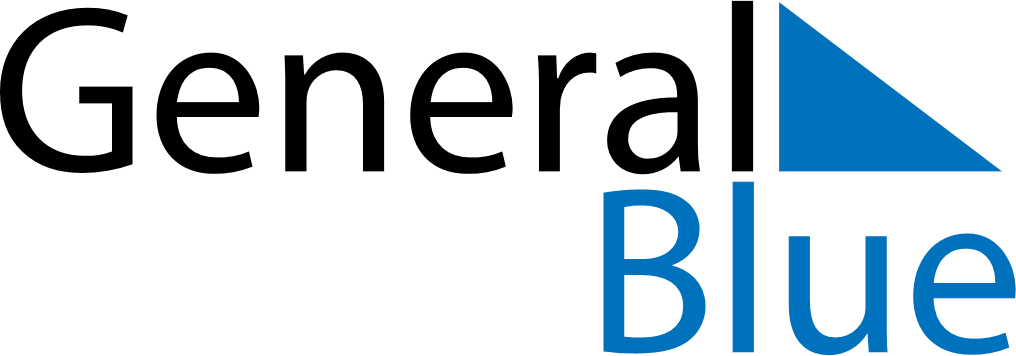 2023 – Q3New Zealand  2023 – Q3New Zealand  2023 – Q3New Zealand  2023 – Q3New Zealand  2023 – Q3New Zealand  2023 – Q3New Zealand  JulySundayMondayTuesdayWednesdayThursdayFridaySaturdayJuly1July2345678July9101112131415July16171819202122July23242526272829July3031AugustSundayMondayTuesdayWednesdayThursdayFridaySaturdayAugust12345August6789101112August13141516171819August20212223242526August2728293031AugustSeptemberSundayMondayTuesdayWednesdayThursdayFridaySaturdaySeptember12September3456789September10111213141516September17181920212223September24252627282930SeptemberJul 14: Matariki